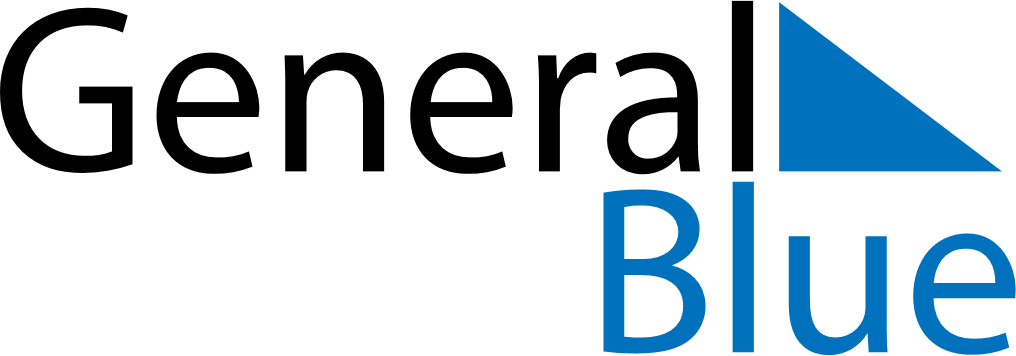 April 2024April 2024April 2024April 2024April 2024April 2024Hyderabad, Sindh, PakistanHyderabad, Sindh, PakistanHyderabad, Sindh, PakistanHyderabad, Sindh, PakistanHyderabad, Sindh, PakistanHyderabad, Sindh, PakistanSunday Monday Tuesday Wednesday Thursday Friday Saturday 1 2 3 4 5 6 Sunrise: 6:17 AM Sunset: 6:42 PM Daylight: 12 hours and 25 minutes. Sunrise: 6:16 AM Sunset: 6:43 PM Daylight: 12 hours and 26 minutes. Sunrise: 6:15 AM Sunset: 6:43 PM Daylight: 12 hours and 28 minutes. Sunrise: 6:14 AM Sunset: 6:44 PM Daylight: 12 hours and 29 minutes. Sunrise: 6:13 AM Sunset: 6:44 PM Daylight: 12 hours and 31 minutes. Sunrise: 6:12 AM Sunset: 6:45 PM Daylight: 12 hours and 32 minutes. 7 8 9 10 11 12 13 Sunrise: 6:11 AM Sunset: 6:45 PM Daylight: 12 hours and 33 minutes. Sunrise: 6:10 AM Sunset: 6:46 PM Daylight: 12 hours and 35 minutes. Sunrise: 6:09 AM Sunset: 6:46 PM Daylight: 12 hours and 36 minutes. Sunrise: 6:08 AM Sunset: 6:46 PM Daylight: 12 hours and 38 minutes. Sunrise: 6:07 AM Sunset: 6:47 PM Daylight: 12 hours and 39 minutes. Sunrise: 6:06 AM Sunset: 6:47 PM Daylight: 12 hours and 41 minutes. Sunrise: 6:05 AM Sunset: 6:48 PM Daylight: 12 hours and 42 minutes. 14 15 16 17 18 19 20 Sunrise: 6:04 AM Sunset: 6:48 PM Daylight: 12 hours and 43 minutes. Sunrise: 6:03 AM Sunset: 6:49 PM Daylight: 12 hours and 45 minutes. Sunrise: 6:02 AM Sunset: 6:49 PM Daylight: 12 hours and 46 minutes. Sunrise: 6:01 AM Sunset: 6:50 PM Daylight: 12 hours and 48 minutes. Sunrise: 6:01 AM Sunset: 6:50 PM Daylight: 12 hours and 49 minutes. Sunrise: 6:00 AM Sunset: 6:51 PM Daylight: 12 hours and 50 minutes. Sunrise: 5:59 AM Sunset: 6:51 PM Daylight: 12 hours and 52 minutes. 21 22 23 24 25 26 27 Sunrise: 5:58 AM Sunset: 6:52 PM Daylight: 12 hours and 53 minutes. Sunrise: 5:57 AM Sunset: 6:52 PM Daylight: 12 hours and 55 minutes. Sunrise: 5:56 AM Sunset: 6:53 PM Daylight: 12 hours and 56 minutes. Sunrise: 5:55 AM Sunset: 6:53 PM Daylight: 12 hours and 57 minutes. Sunrise: 5:54 AM Sunset: 6:54 PM Daylight: 12 hours and 59 minutes. Sunrise: 5:54 AM Sunset: 6:54 PM Daylight: 13 hours and 0 minutes. Sunrise: 5:53 AM Sunset: 6:55 PM Daylight: 13 hours and 1 minute. 28 29 30 Sunrise: 5:52 AM Sunset: 6:55 PM Daylight: 13 hours and 3 minutes. Sunrise: 5:51 AM Sunset: 6:56 PM Daylight: 13 hours and 4 minutes. Sunrise: 5:50 AM Sunset: 6:56 PM Daylight: 13 hours and 5 minutes. 